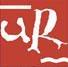 TÍTULO EN MAYÚSCULA Y CENTRADOAutores. Nombre del autor que presenta el trabajo subrayadoS. Pérez1, Y. Gómez1 1 Afiliación completa (repetir las veces que sea necesario)e-mail del autor que presenta el trabajoUsa esta plantilla para mandar el resumen de investigación escrito en castellano o inglés.Tipo de Letra: Times New Roman, Tamaño de letra 10 puntos. Interlineado sencillo, justificado.Longitud del resumen como máximo una página.Se pueden incluir tablas y/o figurasReferencias – Máximo 3 referenciasLetra Times New Roman y tamaño de la letra 9AgradecimientosImportante mandar el fichero nombrado como: Resumen_CISQ_2019_ApellidosNombrea teresa.moreno@unirioja.esPósteres: Los pósteres deberán tener unas dimensiones máximas de 120 cm (alto) x 90 cm (ancho).